Министерство здравоохранения Российской Федерации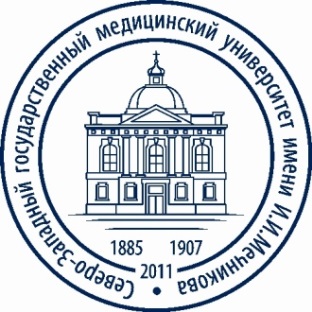 федеральное государственное бюджетное образовательное учреждениевысшего образования                     «Северо-Западный государственный медицинский университет имени И.И. Мечникова»Министерства здравоохранения Российской Федерации(ФГБОУ ВО СЗГМУ им. И.И. Мечникова Минздрава России)Расписание и адрес проведения сертификационного экзамена в 2018 году Санкт-Петербург 2018 г.1. Кафедра акушерства и гинекологииДата и время проведения: 1 августа 2018 года, 10:00.Адрес проведения: Ленинградская область, п. Песочное, ул. Ленинградская, д. 68, ФГБУ  "НИИ онкологии им. Н.Н. Петрова" Минздрава России, лабораторный корпус, 2 этаж, учебная комната.2. Кафедра акушерства и гинекологии им. С.Н. ДавыдоваДата и время проведения: 1 августа 2018 года, 10:00.Адрес проведения: Санкт-Петербург, Северный пр., д. 1, 7 этаж, гинекологическое отделение, конференц-зал.3. Кафедра анестезиологии и реаниматологии им. В.Л. ВаневскогоДата и время проведения: 1 августа 2018 года, 10:00.Адрес проведения: Санкт-Петербург, ул. Кирочная, д. 41, 3 этаж, аудитория 12.4. Кафедра внутренних болезней и нефрологииДата и время проведения: 1 августа 2018 года, 10:00.Адрес проведения: г. Санкт-Петербург, Пискаревский пр., д. 47, павильон 18, 1 этаж, лекционный зал.5. Кафедра гигиены питанияДата и время проведения: 1 августа 2018 года, 10:00.Адрес проведения: г. Санкт-Петербург, Пискаревский пр., д. 47, павильон 12 доп., 2 этаж, кабинет доцента кафедры Мосийчук Л.В.6. Кафедра гигиены условий воспитания, обучения, труда и радиационной гигиены. Дата и время проведения: 1 августа 2018 года, 10:00.Адрес проведения по специальности «Гигиена детей и подростков»: г. Санкт-Петербург, Пискаревский пр., д. 47, павильон 12 доп., 1 этаж, аудитория 1.Адрес проведения по специальности «Радиационная гигиена»: г. Санкт-Петербург, Заневский пр., д. 1/82, 8 подъезд, 5 этаж, аудитория 565.7. Кафедра госпитальной терапии и кардиологии им. М.С. КушаковскогоДата и время проведения: 1 августа 2018 года, 10:00.Адрес проведения: г. Санкт-Петербург, В.О., Большой пр., д. 85, кардиологический корпус, 1 этаж, конференц-зал. Городская Покровская больница.8. Кафедра госпитальной хирургии имени В.А. ОппеляДата и время проведения: 1 августа 2018 года, 10:00.Адрес проведения: г. Санкт-Петербург, Пискаревский пр., д. 47, павильон 13, 1 этаж, конференц-зал.9. Кафедра дерматовенерологииДата и время проведения: 1 августа 2018 года, 10:00.Адрес проведения: г. Санкт-Петербург, ул. Сантьяго-де-Куба, д. 1/28, 2 этаж,  кабинет 97.10. Кафедра детской невропатологии и нейрохирургииДата и время проведения: 1 августа 2018 года, 10:00.Адрес проведения: г. Санкт-Петербург, ул. Авангардная, д. 14, 5 этаж, учебная комната кафедры детской невропатологии и нейрохирургии.11. Кафедра детской стоматологииДата и время проведения: 1 августа 2018 года, 10:00.Адрес проведения: г. Санкт-Петербург, ул. Парадная, д. 2, цокольный этаж, кафедра детской стоматологии, учебная комната.12. Кафедра детской травматологии и ортопедииДата и время проведения: 1 августа 2018 года, 10:00.Адрес проведения: г. Санкт-Петербург, Санкт-Петербург, г. Пушкин, ул. Парковая, д. 64/68.13. Кафедра детской хирургииДата и время проведения: 1 августа 2018 года, 10:00.Адрес проведения: г. Санкт-Петербург, ул. Авангардная, д. 14, 4 этаж, учебная комната № 2.14. Кафедра инфекционных болезнейДата и время проведения: 1 августа 2018 года, 10:00.Адрес проведения: г. Санкт-Петербург, Санкт-Петербург, ул. Миргородская, д. 3, 8 отделение.15. Кафедра клинической лабораторной диагностикиДата и время проведения: 1 августа 2018 года, 10:00.Адрес проведения: г. Санкт-Петербург, ул. Кирочная, д. 41, главный корпус, 3 этаж, аудитория № 10.16. Кафедра клинической микологии, аллергологии и иммунологииДата и время проведения: 1 августа 2018 года, 10:00.Адрес проведения: г. Санкт-Петербург, ул. Сантьяго-де Куба, д. 1/28, 2 этаж, конференц-зал.17. Кафедра коммунальной гигиеныДата и время проведения: 1 августа 2018 года, 10:00.Адрес проведения: г. Санкт-Петербург, Пискаревский пр., д. 47, пав. 2/4, 1 этаж, аудитория № 4.18. Кафедра косметологииДата и время проведения: 1 августа 2018 года, 10:00.Адрес проведения: г. Санкт-Петербург, пр. Просвещения, д. 45, кафедра косметологии.19. Кафедра лечебной физкультуры и спортивной медициныДата и время проведения: 1 августа 2018 года, 10:00.Адрес проведения: г. Санкт-Петербург, Пискаревский пр., д. 47, пав. 10, 3 этаж, аудитория № 6.20. Кафедра лучевой диагностикиДата и время проведения: 1 августа 2018 года, 10:00.Адрес проведения: г. Санкт-Петербург, Пискаревский пр., д. 47, пав. 14, 3 этаж, помещение 31.21. Кафедра лучевой диагностики и лучевой терапииДата и время проведения: 1 августа 2018 года, 10:00.Адрес проведения: г. Санкт-Петербург, Кирочная, д. 41, Консультативно-диагностический центр, 4 этаж, преподавательская.22. Кафедра медицинской микробиологииДата и время проведения: 1 августа 2018 года, 10:00.Адрес проведения: г. Санкт- Петербург, Пискаревский пр., д. 47, павильон 33, 2 этаж, аудитория № 1.23. Кафедра медицинской генетикиДата и время проведения: 1 августа 2018 года, 10:00.Адрес проведения: г. Санкт-Петербург, Пискаревский пр., д. 47, павильон 6, 1 этаж, учебная комната № 1.24. Кафедра медицины трудаДата и время проведения: 1 августа 2018 года, 10:00.Адрес проведения: г. Санкт-Петербург, Пискаревский пр., д. 47, павильон 7, 2 этаж, кафедра медицины труда.25. Кафедра неврологии им. акад. С.Н. ДавиденковаДата и время проведения: 1 августа 2018 года, 10:00.Адрес проведения: г. Санкт-Петербург, Пискаревский пр., д. 47, павильон 12, 1 этаж, лекционный зал кафедры.26. Кафедра нейрохирургии имени профессора А.Л. ПоленоваДата и время проведения: 1 августа 2018 года, 10:00.Адрес проведения: г. Санкт-Петербург, ул. Маяковского, д. 12, 2-й этаж, аудитория кафедры нейрохирургии имени профессора А.Л. Поленова. РНХИ им. проф. А.Л. Поленова.27. Кафедра общей хирургииДата и время проведения: 1 августа 2018 года, 10:00.Адрес проведения: г. Санкт-Петербург, ул. Народная, д. 21, корп. 2. СПб ГБУЗ «Госпиталь для ветеранов войн», кафедра общей хирургии, аудитория.28. Кафедра общественного здоровья, экономики и управления здравоохранениемДата и время проведения: 1 августа 2018 года, 10:00.Адрес проведения: г. Санкт-Петербург, Пискаревский пр., д. 47, павильон 2/4, 2 этаж, аудитория 18.29. Кафедра онкологииДата и время проведения: 1 августа 2018 года, 10:00.Адрес проведения: г. Санкт-Петербург, пос. Песочный, ул. Ленинградская, д. 68, 2 этаж, лабораторный корпус, каб. 238.30. Кафедра оперативной и клинической хирургии с топографической анатомиейДата и время проведения: 1 августа 2018 года, 10:00.Адрес проведения: г. Санкт-Петербург, ул. Кирочная, д. 41, анатомический корпус, аудитория 103.31. Кафедра ортодонтииДата и время проведения: 1 августа 2018 года, 10:00.Адрес проведения: г. Санкт-Петербург, Заневский пр., д. 1/82, 5 этаж, лекционный зал кафедры ортодонтии.32. Кафедра ортопедической стоматологииДата и время проведения: 1 августа 2018 года, 10:00.Адрес проведения: г. Санкт- Петербург, Заневский пр., д. 1/82, 8 подъезд, 3 этаж, учебный класс кафедры ортопедической стоматологии.33. Кафедра оториноларингологииДата и время проведения: 1 августа 2018 года, 10:00.Адрес проведения: г. Санкт- Петербург, Большой пр. ВО, д. 85, Покровская больница, хирургический корпус, 8 этаж, кабинет № 805, кафедра оториноларингологии.34. Кафедра офтальмологииДата и время проведения: 1 августа 2018 года, 10:00.Адрес проведения ГИА: г. Санкт-Петербург, Заневский пр., д. 1/82, 5 подъезд, 2 этаж, 213 кабинет (конференц-зал).35. Кафедра педиатрии и детской кардиологииДата и время проведения: 1 августа 2018 года, 10:00.Адрес проведения: г. Санкт-Петербург, Заневский пр., д. 1/82, 5 подъезд, 3 этаж, аудитория кафедры педиатрии и детской кардиологии.36. Кафедра педиатрии и неонатологииДата и время проведения: 1 августа 2018 года, 10:00.Адрес проведения: г. Санкт-Петербург, ул. Земледельческая, д. 2, 2 этаж, лекционный зал кафедры педиатрии и неонатологии.37. Кафедра пластической и реконструктивной хирургииДата и время проведения: 1 августа 2018 года, 10:00.Адрес проведения: г. Санкт-Петербург, ул. Кирочная, д. 41, главный корпус, 3 этаж, кабинет № 17.38. Кафедра пропедевтики внутренних болезней, гастроэнтерологии и диетологииДата и время проведения: 1 августа 2018 года, 10:00.Адрес проведения: г. Санкт-Петербург, Пискаревский пр., д. 47, павильон № 24, 2 этаж, конференц-зал.39. Кафедра профилактической медицины и охраны здоровьяДата и время проведения: 1 августа 2018 года, 10:00.Адрес проведения: г. Санкт-Петербург, Пискаревский пр., д. 47, 32 павильон, 4 этаж, лекционный зал кафедры профилактической медицины и охраны здоровья. 40. Кафедра психиатрии и наркологииДата и время проведения: 1 августа 2018 года, 10:00.Адрес проведения: Санкт-Петербург, Заневский пр., д. 1/82, 5 подъезд, 4 этаж, кафедра психиатрии и наркологии, аудитория № 1.41. Кафедра психотерапии и сексологииДата и время проведения: 1 августа 2018 года, 10:00.Адрес проведения: Санкт-Петербург, В.О., 15 линия, д. 4-6, 3 этаж, кафедра психотерапии и сексологии.42. Кафедра пульмонологииДата и время проведения: 1 августа 2018 года, 10:00.Адрес проведения: Санкт-Петербург, ул. Вавиловых, д. 14, 2 этаж, кафедра пульмонологии.43. Кафедра репродуктивного здоровья женщинДата и время проведения: 1 августа 2018 года, 10:00.Адрес проведения: Санкт-Петербург, ул. Леснозаводская, д. 4, корп. 1.44. Кафедра семейной медициныДата и время проведения: 1 августа 2018 года, 10:00.Адрес проведения: Санкт-Петербург, пр. Просвещения, д. 45, 2 этаж, учебная комната № 1.45. Кафедра сердечно-сосудистой хирургииДата и время проведения: 1 августа 2018 года, 10:00.Адрес проведения: г. Санкт- Петербург, ул. Кирочная, д. 41, главный корпус, цокольный этаж, учебная комната № 1 кафедры сердечно-сосудистой хирургии.46. Кафедра стоматологии общей практикиДата и время проведения: 1 августа 2018 года, 10:00.Адрес проведения: г. Санкт- Петербург, Заневский пр., д. 1/82, подъезд 8, 4 этаж, аудитория № 4.47. Кафедра судебной медициныДата и время проведения: 1 августа 2018 года, 10:00.Адрес проведения: г. Санкт- Петербург, Пискаревский пр., д. 47, павильон 26, 3 этаж, учебная комната № 2 кафедры судебной медицины.48. Кафедра терапии и ревматологии им. Э.Э. ЭйхвальдаДата и время проведения: 1 августа 2018 года, 10:00.Адрес проведения: г. Санкт- Петербург, ул. Кирочная, д. 41, корпус КДЦ, 4 этаж, лекционный зал кафедры терапии и ревматологии им. Э.Э. Эйхвальда.49. Кафедра терапии и клинической фармакологииДата и время проведения: 1 августа 2018 года, 10:00.Адрес проведения: г. Санкт- Петербург, ул. Костюшко, д. 2, 8 этаж, отделение пульмонологии, 8 этаж, 32 кабинет. СПб ГБУЗ «Городская больница №26».50. Кафедра травматологии и ортопедииДата и время проведения: 1 августа 2018 года, 10:00.Адрес проведения: г. Санкт- Петербург, ул. Академика Байкова, д. 8, 1 этаж, 6 аудитория. ФГБУ «РНИИТО им. Р.Р. Вредена».51. Кафедра травматологии, ортопедии и ВПХДата и время проведения: 1 августа 2018 года, 10:00.Адрес проведения: г. Санкт- Петербург, Пискаревский пр., д. 47, павильон 20, 2 подъезд, 2 этаж, конференц-зал.52. Кафедра урологииДата и время проведения: 1 августа 2018 года, 10:00.Адрес проведения: г. Санкт- Петербург, Пискаревский пр., д. 47, павильон 21, 3 этаж, кафедра урологии.53. Кафедра факультетской терапииДата и время проведения: 1 августа 2018 года, 10:00.Адрес проведения: г. Санкт- Петербург, Пискаревский пр., д. 47, павильон 16, лекционный зал.54. Кафедра факультетской хирургии им. И.И. ГрековаДата и время проведения: 1 августа 2018 года, 10:00.Адрес проведения: г. Санкт-Петербург, Пискаревский пр., д. 47, павильон 15, 1 этаж, конференц-зал.55. Кафедра физиотерапии и медицинской реабилитацииДата и время проведения: 1 августа 2018 года, 10:00.Адрес проведения: г. Санкт-Петербург, ул. Вавиловых, д. 14, 4 этаж, лекционный зал. СПб ГУЗ "Городская больница Святой преподобомученицы Елизаветы".56. Кафедра фтизиопульмонологии и торакальной хирургииДата и время проведения: 1 августа 2018 года, 10:00.Адрес проведения: г. Санкт- Петербург, ул. Звездная, д. 12, кабинет 104. 57. Кафедра функциональной диагностикиДата и время проведения: 1 августа 2018 года, 10:00.Адрес проведения: г. Санкт- Петербург, ул. Кирочная, д. 41, 2 этаж, аудитория № 8, кафедра функциональной диагностики.58. Кафедра хирургии им. Н.Д. МонастырскогоДата и время проведения: 1 августа 2018 года, 10:00.Адрес проведения: г. Санкт- Петербург, пр. Солидарности, д. 4, аудитория кафедры хирургии им. Н.Д. Монастырского. СПб ГБУЗ "Городская Александровская больница".59. Кафедра челюстно-лицевой хирургии и хирургической стоматологии им. А.А. ЛимбергаДата и время проведения: 1 августа 2018 года, 10:00.Адрес проведения: г. Санкт- Петербург, Заневский пр., д. 1/82, 5 подъезд, 4 этаж, лекционный зал кафедры челюстно-лицевой хирургии и хирургической стоматологии им. А.А. Лимберга.60. Кафедра эндокринологии им. акад. В.Г. БарановаДата и время проведения: 1 августа 2018 года, 10:00.Адрес проведения: Санкт-Петербург, ул. Вавиловых, д. 14, 3 этаж, отделение эндокринологии, аудитория кафедры эндокринологии («школа диабета»).61. Кафедра эндоскопииДата и время проведения: 1 августа 2018 года, 10:00.Адрес проведения: г. Санкт-Петербург, ул. Будапештская, д. 3/5, 2 этаж, эндоскопическое отделение.62. Кафедра эпидемиологии, паразитологии и дезинфектологииДата и время проведения: 1 августа 2018 года, 10:00.Адрес проведения: г. Санкт-Петербург, Пискаревский пр., д. 47, павильон 2/4, 2 этаж, аудитория № 19.